顺风搅拌站扩能技改项目（一期）竣工环境保护验收监测报告表建设单位：宜宾市南溪区顺风搅拌站编制单位：宜宾市南溪区顺风搅拌站2024年3月建设单位：宜宾市南溪区顺风搅拌站法人代表：李智编制单位：宜宾市南溪区顺风搅拌站法人代表：李智附表附表1 三同时表附图附图1 项目地理位置图附图2 总平面布置图及分区防渗图附图3 项目外环境关系图附图4 项目监测布点图附图5 项目环保设施布置图附图6 项目现状图附件附件1 项目立项文件附件2 环评批复附件3 排污许可证附件4危废处置合同附件5 应急预案备案表附件6 验收监测报告附件7 验收意见附件8 公示截图表一  项目基本情况表二  建设项目工程概况表三  主要污染物的产生、治理及排放表四  建设项目环境影响报告表主要结论及审批部门审批决定表五  验收监测质量保证及质量控制表六  验收监测内容表七  验收监测结果及评价表八  验收监测结论：建设项目竣工环境保护“三同时”验收登记表填表单位（盖章）：宜宾市南溪区顺风搅拌站                         填表人（签字）：                 项目经办人（签字）：注：1、排放增减量：（+）表示增加，（-）表示减少。2、(12)=(6)-(8)-(11)，（9）= (4)-(5)-(8)- (11) +（1）。3、计量单位：废水排放量——万吨/年；废气排放量——万标立方米/年；工业固体废物排放量——万吨/年；水污染物排放浓度——毫克/升 ；大气污染物排放浓度——毫克/立方米；水污染物排放量——吨/年；大气污染物排放量——吨/年建设单位:宜宾市南溪区顺风搅拌站编制单位:宜宾市南溪区顺风搅拌站电    话:15328807555电    话:15328807555传    真:/传    真:/邮    编:644100邮    编:644100地    址:宜宾市南溪区罗龙工业园区罗龙产业园龙翔西路2号地    址:宜宾市南溪区罗龙工业园区罗龙产业园龙翔西路2号建设项目名称顺风搅拌站扩能技改项目（一期） 顺风搅拌站扩能技改项目（一期） 顺风搅拌站扩能技改项目（一期） 顺风搅拌站扩能技改项目（一期） 顺风搅拌站扩能技改项目（一期） 建设单位名称宜宾市南溪区顺风搅拌站宜宾市南溪区顺风搅拌站宜宾市南溪区顺风搅拌站宜宾市南溪区顺风搅拌站宜宾市南溪区顺风搅拌站建设项目性质新建□       改扩建☑     技改□      迁建新建□       改扩建☑     技改□      迁建新建□       改扩建☑     技改□      迁建新建□       改扩建☑     技改□      迁建新建□       改扩建☑     技改□      迁建建设地点四川省宜宾市南溪区罗龙工业园区罗龙产业园龙翔西路2号（经度104.891140246°，纬度 28.816059072°）四川省宜宾市南溪区罗龙工业园区罗龙产业园龙翔西路2号（经度104.891140246°，纬度 28.816059072°）四川省宜宾市南溪区罗龙工业园区罗龙产业园龙翔西路2号（经度104.891140246°，纬度 28.816059072°）四川省宜宾市南溪区罗龙工业园区罗龙产业园龙翔西路2号（经度104.891140246°，纬度 28.816059072°）四川省宜宾市南溪区罗龙工业园区罗龙产业园龙翔西路2号（经度104.891140246°，纬度 28.816059072°）主要产品名称水稳料水稳料水稳料水稳料水稳料设计生产能力年生产水稳料新增10万吨、年生产颗粒料新增1万吨年生产水稳料新增10万吨、年生产颗粒料新增1万吨年生产水稳料新增10万吨、年生产颗粒料新增1万吨年生产水稳料新增10万吨、年生产颗粒料新增1万吨年生产水稳料新增10万吨、年生产颗粒料新增1万吨实际生产能力一期：年生产水稳料新增10万吨（本次验收只验收已经建设完成的一期年产10万吨水稳料；年产1万吨颗粒料项目作为二期，待建设完成后验收，不在此次验收范围内）一期：年生产水稳料新增10万吨（本次验收只验收已经建设完成的一期年产10万吨水稳料；年产1万吨颗粒料项目作为二期，待建设完成后验收，不在此次验收范围内）一期：年生产水稳料新增10万吨（本次验收只验收已经建设完成的一期年产10万吨水稳料；年产1万吨颗粒料项目作为二期，待建设完成后验收，不在此次验收范围内）一期：年生产水稳料新增10万吨（本次验收只验收已经建设完成的一期年产10万吨水稳料；年产1万吨颗粒料项目作为二期，待建设完成后验收，不在此次验收范围内）一期：年生产水稳料新增10万吨（本次验收只验收已经建设完成的一期年产10万吨水稳料；年产1万吨颗粒料项目作为二期，待建设完成后验收，不在此次验收范围内）建设项目环评时间2022年5月开工建设时间2022年7月2022年7月2022年7月调试时间2024年2月验收现场监测时间2024年03月05日-03月06日2024年03月05日-03月06日2024年03月05日-03月06日环评报告表审批部门宜宾市南溪生态环境局环评报告表编制单位自贡友元环保科技有限公司自贡友元环保科技有限公司自贡友元环保科技有限公司环保设施设计单位/环保设施施工单位///投资总概算100万元环保投资总概算27万元比例27%实际一期总概算60万元环保投资8.6万元比例14.3%验收监测依据编制依据（1）《中华人民共和国环境保护法》（2015年1月1日施行）；（2）《中华人民共和国大气污染防治法》（中华人民共和国主席令【第十六号】）2018年修订；（3）《中华人民共和国环境噪声污染防治法》（中华人民共和国主席令【第一〇四号】）2022.6.5；（4）《中华人民共和国固体废物污染环境防治法》（中华人民共和国主席令【第四十三号】）2020.9.1；（5）《国务院关于修改<建设项目环境保护管理条例>的决定》（国务院令第682号）2017.7.16；（6）《建设项目竣工环境保护验收暂行办法》的公告（国环规环评[2017]4号）2017.11.20；（7）生态环境部关于发布《建设项目竣工环境保护验收技术指南污染影响类》的公告（公告 2018年第9号）2018.5.15；（8）自贡友元环保科技有限公司《顺风搅拌站扩能技改项目建设项目环境影响报告表》2022.5（9）宜宾市南溪生态环境局《宜宾市南溪生态环境局关于顺风搅拌站扩能技改项目环境影响报告表批复的函》（宜南环审批[2022]8号）2022.6.2、项目概况项目名称：顺风搅拌站扩能技改项目（一期） 建设地点：四川省宜宾市南溪区罗龙工业园区罗龙产业园龙翔西路2号（经度104.891140246°，纬度 28.816059072°）项目性质：改扩建建设单位：宜宾市南溪区顺风搅拌站项目投资：本项目一期总投资60万元占地面积：5000平方米建设内容：本项目位于四川省宜宾市南溪区罗龙工业园区罗龙产业园龙翔西路2号，为扩建项目。于原厂区空余厂房内进行扩建，占地约5000m2，新增水稳料生产线一条及其配套设施设备，建成后每年可新增10万吨水稳料。本项目一期总投资60 万元，本次劳动定员不新增劳动定员，采用1班工作制，每班工作时间8小时（根据订单需要生产，夜间不生产），年工作80天。3、验收工作由来根据《中华人民共和国环境保护法》、《建设项目环境保护管理条例》、《建设项目竣工环境保护验收调查技术规范》、《关于发布<建设项目竣工环境保护验收暂行办法>的公告》（国环规环评[2017]4号）及《建设项目竣工环境保护验收技术指南污染影响类》（生态环境部，2018.5.16）等相关规定，宜宾市南溪区顺风搅拌站组织编制顺风搅拌站扩能技改项目竣工环境保护验收监测报告表编制工作。编制工作人员对项目实际建设情况及周围环境状况进行了实地踏勘、资料收集，并认真研究了相关技术资料，同时对环境敏感点、环保措施的执行情况等方面进行了重点调查，2024年03月05日-03月06日开展竣工环境保护验收现场监测。4、验收范围与内容（1）验收范围依据现场踏勘，对照环评文件及其批复文件，验收与环评阶段项目建设性质、规模、建设地点、环保设施等均未发生明显变化，以工程实际建设内容确定环保竣工验收范围（本次验收只验收已经建设完成的一期内容：于原厂区空余厂房内进行扩建，占地约5000m2，新增水稳料生产线一条及其配套设施设备，建成后每年可新增10万吨水稳料；新增颗粒料生产线一条及其配套设施，建成后每年可新增1万吨颗粒料项目作为二期，待建设完成后验收，不在此次验收范围内）。（2）验收内容1）工程建设内容变更情况调查；2）环境敏感目标情况调查；3）施工期、运营期环境影响变化情况调查；4）施工期、运营期环境保护措施及环保投资落实情况调查；5）环境管理及监控计划落实情况调查。编制依据（1）《中华人民共和国环境保护法》（2015年1月1日施行）；（2）《中华人民共和国大气污染防治法》（中华人民共和国主席令【第十六号】）2018年修订；（3）《中华人民共和国环境噪声污染防治法》（中华人民共和国主席令【第一〇四号】）2022.6.5；（4）《中华人民共和国固体废物污染环境防治法》（中华人民共和国主席令【第四十三号】）2020.9.1；（5）《国务院关于修改<建设项目环境保护管理条例>的决定》（国务院令第682号）2017.7.16；（6）《建设项目竣工环境保护验收暂行办法》的公告（国环规环评[2017]4号）2017.11.20；（7）生态环境部关于发布《建设项目竣工环境保护验收技术指南污染影响类》的公告（公告 2018年第9号）2018.5.15；（8）自贡友元环保科技有限公司《顺风搅拌站扩能技改项目建设项目环境影响报告表》2022.5（9）宜宾市南溪生态环境局《宜宾市南溪生态环境局关于顺风搅拌站扩能技改项目环境影响报告表批复的函》（宜南环审批[2022]8号）2022.6.2、项目概况项目名称：顺风搅拌站扩能技改项目（一期） 建设地点：四川省宜宾市南溪区罗龙工业园区罗龙产业园龙翔西路2号（经度104.891140246°，纬度 28.816059072°）项目性质：改扩建建设单位：宜宾市南溪区顺风搅拌站项目投资：本项目一期总投资60万元占地面积：5000平方米建设内容：本项目位于四川省宜宾市南溪区罗龙工业园区罗龙产业园龙翔西路2号，为扩建项目。于原厂区空余厂房内进行扩建，占地约5000m2，新增水稳料生产线一条及其配套设施设备，建成后每年可新增10万吨水稳料。本项目一期总投资60 万元，本次劳动定员不新增劳动定员，采用1班工作制，每班工作时间8小时（根据订单需要生产，夜间不生产），年工作80天。3、验收工作由来根据《中华人民共和国环境保护法》、《建设项目环境保护管理条例》、《建设项目竣工环境保护验收调查技术规范》、《关于发布<建设项目竣工环境保护验收暂行办法>的公告》（国环规环评[2017]4号）及《建设项目竣工环境保护验收技术指南污染影响类》（生态环境部，2018.5.16）等相关规定，宜宾市南溪区顺风搅拌站组织编制顺风搅拌站扩能技改项目竣工环境保护验收监测报告表编制工作。编制工作人员对项目实际建设情况及周围环境状况进行了实地踏勘、资料收集，并认真研究了相关技术资料，同时对环境敏感点、环保措施的执行情况等方面进行了重点调查，2024年03月05日-03月06日开展竣工环境保护验收现场监测。4、验收范围与内容（1）验收范围依据现场踏勘，对照环评文件及其批复文件，验收与环评阶段项目建设性质、规模、建设地点、环保设施等均未发生明显变化，以工程实际建设内容确定环保竣工验收范围（本次验收只验收已经建设完成的一期内容：于原厂区空余厂房内进行扩建，占地约5000m2，新增水稳料生产线一条及其配套设施设备，建成后每年可新增10万吨水稳料；新增颗粒料生产线一条及其配套设施，建成后每年可新增1万吨颗粒料项目作为二期，待建设完成后验收，不在此次验收范围内）。（2）验收内容1）工程建设内容变更情况调查；2）环境敏感目标情况调查；3）施工期、运营期环境影响变化情况调查；4）施工期、运营期环境保护措施及环保投资落实情况调查；5）环境管理及监控计划落实情况调查。编制依据（1）《中华人民共和国环境保护法》（2015年1月1日施行）；（2）《中华人民共和国大气污染防治法》（中华人民共和国主席令【第十六号】）2018年修订；（3）《中华人民共和国环境噪声污染防治法》（中华人民共和国主席令【第一〇四号】）2022.6.5；（4）《中华人民共和国固体废物污染环境防治法》（中华人民共和国主席令【第四十三号】）2020.9.1；（5）《国务院关于修改<建设项目环境保护管理条例>的决定》（国务院令第682号）2017.7.16；（6）《建设项目竣工环境保护验收暂行办法》的公告（国环规环评[2017]4号）2017.11.20；（7）生态环境部关于发布《建设项目竣工环境保护验收技术指南污染影响类》的公告（公告 2018年第9号）2018.5.15；（8）自贡友元环保科技有限公司《顺风搅拌站扩能技改项目建设项目环境影响报告表》2022.5（9）宜宾市南溪生态环境局《宜宾市南溪生态环境局关于顺风搅拌站扩能技改项目环境影响报告表批复的函》（宜南环审批[2022]8号）2022.6.2、项目概况项目名称：顺风搅拌站扩能技改项目（一期） 建设地点：四川省宜宾市南溪区罗龙工业园区罗龙产业园龙翔西路2号（经度104.891140246°，纬度 28.816059072°）项目性质：改扩建建设单位：宜宾市南溪区顺风搅拌站项目投资：本项目一期总投资60万元占地面积：5000平方米建设内容：本项目位于四川省宜宾市南溪区罗龙工业园区罗龙产业园龙翔西路2号，为扩建项目。于原厂区空余厂房内进行扩建，占地约5000m2，新增水稳料生产线一条及其配套设施设备，建成后每年可新增10万吨水稳料。本项目一期总投资60 万元，本次劳动定员不新增劳动定员，采用1班工作制，每班工作时间8小时（根据订单需要生产，夜间不生产），年工作80天。3、验收工作由来根据《中华人民共和国环境保护法》、《建设项目环境保护管理条例》、《建设项目竣工环境保护验收调查技术规范》、《关于发布<建设项目竣工环境保护验收暂行办法>的公告》（国环规环评[2017]4号）及《建设项目竣工环境保护验收技术指南污染影响类》（生态环境部，2018.5.16）等相关规定，宜宾市南溪区顺风搅拌站组织编制顺风搅拌站扩能技改项目竣工环境保护验收监测报告表编制工作。编制工作人员对项目实际建设情况及周围环境状况进行了实地踏勘、资料收集，并认真研究了相关技术资料，同时对环境敏感点、环保措施的执行情况等方面进行了重点调查，2024年03月05日-03月06日开展竣工环境保护验收现场监测。4、验收范围与内容（1）验收范围依据现场踏勘，对照环评文件及其批复文件，验收与环评阶段项目建设性质、规模、建设地点、环保设施等均未发生明显变化，以工程实际建设内容确定环保竣工验收范围（本次验收只验收已经建设完成的一期内容：于原厂区空余厂房内进行扩建，占地约5000m2，新增水稳料生产线一条及其配套设施设备，建成后每年可新增10万吨水稳料；新增颗粒料生产线一条及其配套设施，建成后每年可新增1万吨颗粒料项目作为二期，待建设完成后验收，不在此次验收范围内）。（2）验收内容1）工程建设内容变更情况调查；2）环境敏感目标情况调查；3）施工期、运营期环境影响变化情况调查；4）施工期、运营期环境保护措施及环保投资落实情况调查；5）环境管理及监控计划落实情况调查。编制依据（1）《中华人民共和国环境保护法》（2015年1月1日施行）；（2）《中华人民共和国大气污染防治法》（中华人民共和国主席令【第十六号】）2018年修订；（3）《中华人民共和国环境噪声污染防治法》（中华人民共和国主席令【第一〇四号】）2022.6.5；（4）《中华人民共和国固体废物污染环境防治法》（中华人民共和国主席令【第四十三号】）2020.9.1；（5）《国务院关于修改<建设项目环境保护管理条例>的决定》（国务院令第682号）2017.7.16；（6）《建设项目竣工环境保护验收暂行办法》的公告（国环规环评[2017]4号）2017.11.20；（7）生态环境部关于发布《建设项目竣工环境保护验收技术指南污染影响类》的公告（公告 2018年第9号）2018.5.15；（8）自贡友元环保科技有限公司《顺风搅拌站扩能技改项目建设项目环境影响报告表》2022.5（9）宜宾市南溪生态环境局《宜宾市南溪生态环境局关于顺风搅拌站扩能技改项目环境影响报告表批复的函》（宜南环审批[2022]8号）2022.6.2、项目概况项目名称：顺风搅拌站扩能技改项目（一期） 建设地点：四川省宜宾市南溪区罗龙工业园区罗龙产业园龙翔西路2号（经度104.891140246°，纬度 28.816059072°）项目性质：改扩建建设单位：宜宾市南溪区顺风搅拌站项目投资：本项目一期总投资60万元占地面积：5000平方米建设内容：本项目位于四川省宜宾市南溪区罗龙工业园区罗龙产业园龙翔西路2号，为扩建项目。于原厂区空余厂房内进行扩建，占地约5000m2，新增水稳料生产线一条及其配套设施设备，建成后每年可新增10万吨水稳料。本项目一期总投资60 万元，本次劳动定员不新增劳动定员，采用1班工作制，每班工作时间8小时（根据订单需要生产，夜间不生产），年工作80天。3、验收工作由来根据《中华人民共和国环境保护法》、《建设项目环境保护管理条例》、《建设项目竣工环境保护验收调查技术规范》、《关于发布<建设项目竣工环境保护验收暂行办法>的公告》（国环规环评[2017]4号）及《建设项目竣工环境保护验收技术指南污染影响类》（生态环境部，2018.5.16）等相关规定，宜宾市南溪区顺风搅拌站组织编制顺风搅拌站扩能技改项目竣工环境保护验收监测报告表编制工作。编制工作人员对项目实际建设情况及周围环境状况进行了实地踏勘、资料收集，并认真研究了相关技术资料，同时对环境敏感点、环保措施的执行情况等方面进行了重点调查，2024年03月05日-03月06日开展竣工环境保护验收现场监测。4、验收范围与内容（1）验收范围依据现场踏勘，对照环评文件及其批复文件，验收与环评阶段项目建设性质、规模、建设地点、环保设施等均未发生明显变化，以工程实际建设内容确定环保竣工验收范围（本次验收只验收已经建设完成的一期内容：于原厂区空余厂房内进行扩建，占地约5000m2，新增水稳料生产线一条及其配套设施设备，建成后每年可新增10万吨水稳料；新增颗粒料生产线一条及其配套设施，建成后每年可新增1万吨颗粒料项目作为二期，待建设完成后验收，不在此次验收范围内）。（2）验收内容1）工程建设内容变更情况调查；2）环境敏感目标情况调查；3）施工期、运营期环境影响变化情况调查；4）施工期、运营期环境保护措施及环保投资落实情况调查；5）环境管理及监控计划落实情况调查。编制依据（1）《中华人民共和国环境保护法》（2015年1月1日施行）；（2）《中华人民共和国大气污染防治法》（中华人民共和国主席令【第十六号】）2018年修订；（3）《中华人民共和国环境噪声污染防治法》（中华人民共和国主席令【第一〇四号】）2022.6.5；（4）《中华人民共和国固体废物污染环境防治法》（中华人民共和国主席令【第四十三号】）2020.9.1；（5）《国务院关于修改<建设项目环境保护管理条例>的决定》（国务院令第682号）2017.7.16；（6）《建设项目竣工环境保护验收暂行办法》的公告（国环规环评[2017]4号）2017.11.20；（7）生态环境部关于发布《建设项目竣工环境保护验收技术指南污染影响类》的公告（公告 2018年第9号）2018.5.15；（8）自贡友元环保科技有限公司《顺风搅拌站扩能技改项目建设项目环境影响报告表》2022.5（9）宜宾市南溪生态环境局《宜宾市南溪生态环境局关于顺风搅拌站扩能技改项目环境影响报告表批复的函》（宜南环审批[2022]8号）2022.6.2、项目概况项目名称：顺风搅拌站扩能技改项目（一期） 建设地点：四川省宜宾市南溪区罗龙工业园区罗龙产业园龙翔西路2号（经度104.891140246°，纬度 28.816059072°）项目性质：改扩建建设单位：宜宾市南溪区顺风搅拌站项目投资：本项目一期总投资60万元占地面积：5000平方米建设内容：本项目位于四川省宜宾市南溪区罗龙工业园区罗龙产业园龙翔西路2号，为扩建项目。于原厂区空余厂房内进行扩建，占地约5000m2，新增水稳料生产线一条及其配套设施设备，建成后每年可新增10万吨水稳料。本项目一期总投资60 万元，本次劳动定员不新增劳动定员，采用1班工作制，每班工作时间8小时（根据订单需要生产，夜间不生产），年工作80天。3、验收工作由来根据《中华人民共和国环境保护法》、《建设项目环境保护管理条例》、《建设项目竣工环境保护验收调查技术规范》、《关于发布<建设项目竣工环境保护验收暂行办法>的公告》（国环规环评[2017]4号）及《建设项目竣工环境保护验收技术指南污染影响类》（生态环境部，2018.5.16）等相关规定，宜宾市南溪区顺风搅拌站组织编制顺风搅拌站扩能技改项目竣工环境保护验收监测报告表编制工作。编制工作人员对项目实际建设情况及周围环境状况进行了实地踏勘、资料收集，并认真研究了相关技术资料，同时对环境敏感点、环保措施的执行情况等方面进行了重点调查，2024年03月05日-03月06日开展竣工环境保护验收现场监测。4、验收范围与内容（1）验收范围依据现场踏勘，对照环评文件及其批复文件，验收与环评阶段项目建设性质、规模、建设地点、环保设施等均未发生明显变化，以工程实际建设内容确定环保竣工验收范围（本次验收只验收已经建设完成的一期内容：于原厂区空余厂房内进行扩建，占地约5000m2，新增水稳料生产线一条及其配套设施设备，建成后每年可新增10万吨水稳料；新增颗粒料生产线一条及其配套设施，建成后每年可新增1万吨颗粒料项目作为二期，待建设完成后验收，不在此次验收范围内）。（2）验收内容1）工程建设内容变更情况调查；2）环境敏感目标情况调查；3）施工期、运营期环境影响变化情况调查；4）施工期、运营期环境保护措施及环保投资落实情况调查；5）环境管理及监控计划落实情况调查。验收监测评价标准、标号、级别、限值1、废气项目营运期无组织废气颗粒物执行《四川省水泥工业大气污染物排放标准》(DB51/2864-2021)大气污染物浓度限值。具体标准值如下：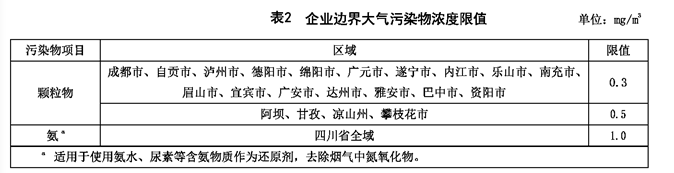 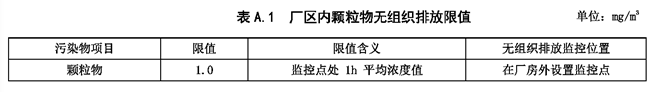 2、噪声项目营运期：厂界噪声满足《工业企业厂界环境噪声排放标准》（GB12348-2008）中的2类。工业企业厂界环境噪声排放标准限值   单位：Leq[dB(A )]1、废气项目营运期无组织废气颗粒物执行《四川省水泥工业大气污染物排放标准》(DB51/2864-2021)大气污染物浓度限值。具体标准值如下：2、噪声项目营运期：厂界噪声满足《工业企业厂界环境噪声排放标准》（GB12348-2008）中的2类。工业企业厂界环境噪声排放标准限值   单位：Leq[dB(A )]1、废气项目营运期无组织废气颗粒物执行《四川省水泥工业大气污染物排放标准》(DB51/2864-2021)大气污染物浓度限值。具体标准值如下：2、噪声项目营运期：厂界噪声满足《工业企业厂界环境噪声排放标准》（GB12348-2008）中的2类。工业企业厂界环境噪声排放标准限值   单位：Leq[dB(A )]1、废气项目营运期无组织废气颗粒物执行《四川省水泥工业大气污染物排放标准》(DB51/2864-2021)大气污染物浓度限值。具体标准值如下：2、噪声项目营运期：厂界噪声满足《工业企业厂界环境噪声排放标准》（GB12348-2008）中的2类。工业企业厂界环境噪声排放标准限值   单位：Leq[dB(A )]1、废气项目营运期无组织废气颗粒物执行《四川省水泥工业大气污染物排放标准》(DB51/2864-2021)大气污染物浓度限值。具体标准值如下：2、噪声项目营运期：厂界噪声满足《工业企业厂界环境噪声排放标准》（GB12348-2008）中的2类。工业企业厂界环境噪声排放标准限值   单位：Leq[dB(A )]一、工程建设内容 1、基本情况项目名称：顺风搅拌站扩能技改项目（一期） 项目性质：改扩建建设单位：宜宾市南溪区顺风搅拌站建设地点：四川省宜宾市南溪区罗龙工业园区罗龙产业园龙翔西路2号（经度104.891140246°，纬度 28.816059072°）实际一期工程总投资：60万元产品方案：表2-1项目产品方案及生产规模2、地理位置及平面布置本项目位于四川省宜宾市南溪区罗龙工业园区罗龙产业园龙翔西路2号，项目建设用地为工业用地。2016年4月5日，业主单位以筠国用（2016）第273号以划拨方式取得了地块的土地使用权。项目北面、东面为四川腾宇矿业有限公司，项目东面232m有一户农户已搬迁，西门、南面为山体，外环境关系较为简单。本项目地理位置见附图1。3、验收范围本次验收范围为已建成和投入运行的顺风搅拌站扩能技改项目（一期） ，具体范围如下：主体工程：水稳料生产线厂房仓储工程及其它：石粉堆场、碎石堆场公用工程：给水管网、排水管网、电力办公及生活设施：办公室、食堂、住宿区环保工程：废水处理、废气处理系统、固废处理、噪声防治工程等4、建设内容项目建设内容及变化情况详见下表2-1： 表2-1  项目建设内容及变化情况一览表项目主要设施设备见下表2-2：表2-2  项目主要设施设备一览表项目变更情况：本次验收只验收已经建设完成的一期内容：于原厂区空余厂房内进行扩建，占地约5000m2，新增水稳料生产线一条及其配套设施设备，建成后每年可新增10万吨水稳料；新增颗粒料生产线一条及其配套设施，建成后每年可新增1万吨颗粒料项目作为二期，待建设完成后验收，不在此次验收范围内。本次一期验收主体工程与环评中建设内容基本相符；实际建设的环保设施设备也基本按照环评要求进行建设；参照关于印发《污染影响类建设项目重大变动清单（试行）》的通知（环办环评函【2020】688号），本项目变动情况不属于重大变动。二、原辅材料、能耗按照本项目的设计规模及实际消耗量，主要原辅材料种类、数量及项目能耗情况统计见下列表。表1-6 项目主要原辅材料一览表三、劳动定员及工作制度宜宾市南溪区顺风搅拌站原有员工30人，本次扩建项目所需员工直接由其他部门调配，本次不新增员工，全年工作约为80天，每天工作8小时。四、主要工艺流程及产污环节项目工艺流程见下图：图2-1项目水稳料生产工艺流程及主要产污环节图2.1工艺流程简述：水稳料生产线生产工艺流程主要由原料储存、原料计量、搅拌放料工序组成。（1）原料储存石粉、碎石经汽车从场区外运至场区料场内石粉、碎石堆放场储存，料场为全封闭式；水泥采用密闭罐车运至厂区，使用专用输粉管将罐车中的粉料输送到水泥筒仓内储存。筒仓均位于封闭式厂房内，筒仓密闭，顶部设有呼吸孔、脉冲式仓顶除尘器。（2）原料计量石粉、碎石原料通过铲车上料至料斗，经皮带运输送计量后进入搅拌机；水泥由位于筒库底部的出料口由重力作用经出料口放出，出料口与密闭螺旋输送机连接，原料由螺旋输送机通过密闭管道送至密闭电子计量称内，经电子计量后，由计量称底部出料口经物料溜管送入搅拌机内；水则通过泵送计量添加至搅拌机内。搅拌机设置在密闭的厂房内，皮带输送机、物料溜管均为封闭装置。（3）搅拌放料已按一定比例配比好的石粉、碎石、水泥、水等在搅拌机中搅拌混匀，搅拌完成后由出料口经重力作用直接下泄到罐车内，直接出厂外售送各建筑工地使用。本扩建项目搅拌机采用湿法作业，粉尘产生量较小。2.2 污染物产生情况废水：宜宾市南溪区顺风搅拌站原有员工30人，本次扩建项目所需员工直接由其他部门调配，本次不新增员工，不新增生活污水；初期雨水经收集、沉淀池处理后回用于生产，不外排；生产用水直接进入产品，喷洒用水全部蒸发、损耗；洗车池废水循环使用，不外排，因此本次扩建项目无废水产生。废气：宜宾市南溪区顺风搅拌站原有员工30人，本次扩建项目所需员工直接由其他部门调配，本次不新增员工，不新增食堂油烟；本扩建项目车间除车辆进出口外均采用彩钢棚封闭；新增的生产线均在室内全封闭完成，防治扬尘污染；本扩建项目生产过程产生的废气主要为水稳料生产线车间无组织粉尘（筒仓呼吸粉尘、搅拌粉尘）、堆场卸料粉尘、堆场扬尘和运输扬尘。噪声：噪声主要来源于生产过程中使用的机械设备运行时产生的噪声，噪声值约为75~95dB（A）。固废：宜宾市南溪区顺风搅拌站原有员工30人，本次扩建项目所需员工直接由其他部门调配，本次不新增员工，不新增生活垃圾，因此，本扩建项目运营期产生的固废主要为一般工业固废和危险废物。一、废气的产生及治理项目废气主要为水稳料生产线车间无组织粉尘（筒仓呼吸粉尘、搅拌粉尘）、堆场卸料粉尘、堆场扬尘和运输扬尘。1、筒仓呼吸粉尘环评情况：本扩建项目水稳料生产线原料中使用的水泥使用筒仓储存，主要产尘环节为进出料口筒仓排放粉尘。治理措施：本扩建项目筒仓均处于全密闭厂房中，粉尘经筒仓顶部自带的脉冲除尘器处理后，再经密闭式车间阻隔后（车间阻隔率以80%计）排放。实际情况：与环评一致。2、搅拌粉尘环评情况：搅拌粉尘主要是搅拌机产生的粉尘。治理措施：项目在搅拌机旁设置加湿装置（自动高压喷雾抑尘降尘装置），除尘效率为60%，本扩建项目搅拌机均处于全密闭厂房中，搅拌粉尘经喷雾抑尘降尘处理后，再经密闭式车间阻隔后（车间阻隔率以80%计）排放。实际情况：与环评一致。3、堆场卸料粉尘环评情况：本扩建项目不单独设置石粉、碎石堆场，石粉、碎石堆场依托原有项目已有石粉、碎石堆场。治理措施：原有项目石粉、碎石堆场设置在室内，大部分卸料粉尘可以经阻隔后沉降于地面（装料区域的地面和墙壁保持清洁），同时石粉、碎石堆场设置了加湿装置（自动高压喷雾抑尘降尘装置），采取湿式卸料，装料区域的地面和墙壁均保持清洁。实际情况：与环评一致。4、堆场扬尘环评情况：本扩建项目石粉、碎石堆场均设置在密闭厂房内。治理措施：搭建堆棚，采取篷布遮盖和洒水降尘措施后可降低粉尘量。实际情况：设置在密闭厂房内，采取顶部喷雾降尘措施。5、运输扬尘环评情况：车辆行驶产生的扬尘。治理措施：①加强道路养护，确保路面平整，场区地面全部硬化；②安排专职清洁人员及时对路面进行洒水抑尘，每天不定期洒水保持路面湿润，干燥天气可适当增加洒水次数；③粉料运输车辆专用全密闭罐车，砂石料运输车辆采用篷布遮盖；④对运输车辆司机进行宣传教育，提高其环保意识，发现道路扬尘较大时应及时通知洒水车增加洒水密度。⑤在进出厂区处设置了洗车池，对进出车辆轮胎进行清洗，清楚车辆携带尘土，从而降低车辆行驶过程产生的扬尘；⑥加强出入厂区内绿化，这不仅可以净化空气，降低噪声，而且也美化了环境。实际情况：与环评一致。二、废水的产生及治理宜宾市南溪区顺风搅拌站原有员工30人，本次扩建项目所需员工直接由其他部门调配，本次不新增员工，不新增生活污水；初期雨水经收集、沉淀池处理后回用于生产，不外排；生产用水经沉淀池收集后进入产品，喷洒用水全部蒸发、损耗；洗车池废水循环使用，不外排，因此本次扩建项目无废水产生，不会对项目所在区域地表水环境造成明显影响。三、噪声的产生及控制环评情况：项目噪声主要来源于设备噪声，主要为搅拌机、水泵、皮带输送机等。治理措施：（1）选购低噪声设备。（2）合理布置总平面，将高噪声机加设备尽量布置无敏感点一侧，设备底部安装减振基础。（3）因设备运转不正常时噪声往往增高，企业应维持设备处于良好的运转状态，加强对设备的维修保养。在生产运转时定期对各种设备进行检查，保证设备正常运转。（4）生产车间作业生产时保持封闭状态，利用建筑的噪声阻隔作用达到降噪的目的。此外，建议企业加强设备的日常维修和更新，确保其处于正常工况，杜绝因生产设备不正常运行产生的高噪声现象。实际情况：与环评一致四、固体废弃物的产生及处置宜宾市南溪区顺风搅拌站原有员工30人，本次扩建项目所需员工直接由其他部门调配，本次不新增员工，不新增生活垃圾，因此，本扩建项目运营期产生的固废主要为一般工业固废和危险废物。1、一般工业固废环评情况：本次扩建项目产生的一般工业固废主要为筒仓除尘器收集的粉尘。治理措施：经除尘器自动清灰系统处理通过密闭管道回到筒仓作为原料回用于生产，不外排。实际情况：与环评一致2、危险废物本次扩建项目产生的危险废物主要为废机油及含油废棉纱。环评情况：本次扩建项目产生的危险废物主要为机械设备保养维护时产生的废机油及含油废棉纱。治理措施：原有项目已建有危废暂存间，并与宜宾纵建石油化工有限公司签订了危险废物收集合同（见附件），本扩建项目危险废物依托原有危废暂存间暂存，定期交由宜宾纵建石油化工有限公司处置。实际情况：与环评一致。五、环保设施建设情况本项目总投资100万元，其中环保投资27万元，环保投资占投资总额的27%。本项目一期实际投资60万元，环保措施投资为8.6万元，占总投资的14.3%。环保设施已基本按照环评的要求基本建设完成，环评要求与实际建设环保设施对照表详见下表3-2。表3-2 环保设施建设对照一览表建设项目环境影响报告表主要结论、要求与建议（摘录环评报告表原文）1、环境影响评价结论本次扩建项目于原厂区空余厂房内进行扩建，不新增用地，项目的建设符合国家产业政策，符合当地总体规划。项目贯彻了“清洁生产、总量控制、达标排放”的原则，拟采取的污染防治措施经济可行，技术可靠，项目总图布置合理。在落实各项环境保护治理设施和措施的前提下，项目产生的污染物能实现达标排放，项目实施不会改变区域大气环境、水环境、声环境和生态环境现状。从环境保护角度而言项目建设是可行的。审批部门审批决定（宜南环审批〔2022〕8号）宜宾市南溪生态环境局关于顺风搅拌站扩能技改项目环境影响报告表的批复宜宾市南溪区顺风搅拌站：你公司报送的《顺风搅拌站扩能技改项目环境影响报告表》收悉，经研究，批复如下。一、顺风搅拌站扩能技改项目属扩建项目，在宜宾市南溪区罗龙工业园区罗龙产业园龙翔西路2号建设，项目总投资100万元，其中，环保投资27万元，占总投资的27%。建设内容及规模：项目于原厂区空余厂房内进行扩建，占地约5000m²,新增水稳料生产线一条及其配套设施设备，建成后每年可新增10万吨水稳料；新增颗粒料生产线一条及其配套设施，建成后每年可新增1万吨颗粒料。同时，建设(或依托)辅助、公用、环保工程及办公生活等设施。该项目在全面落实环评报告表中提出的各项环保措施后，环境不利影响可得到减缓，符合南溪区总量控制要求。从环境角度分析，同意该项目按照环评报告表中所列建设项目的性质、规模、地点、工艺、环境保护对策措施及下述要求进行建设。二、认真落实环评报告表提出的环保对策和措施，并须着重做好以下工作：(一)认真落实施工期各类污染防治措施。加强对施工期各类污染的处理，落实污染防治措施，防止施工废水、废气、噪声、固体废物等污染环境。(二)严格落实运营期污染防治措施。一是本项目生产废水循环使用，不外排；二是严格落实废气治理措施，废气达标排放；三是采取有效的减振、隔声、消声措施，控制设备噪声污染，确保噪声达标；四是依法依规加强固体废物的管理和处置。(三)严格落实环境管理措施。加强日常环境管理，强化环保设施的管理及维护，保证运行效率和处理效果的可靠性，确保各项污染物长期、稳定达标排放。(四)严格落实环境风险防范措施。强化落实环境安全风险防范措施，杜绝各类环境安全风险事故发生。(五)严格落实环境信访维稳措施。高度重视环境信访维稳工作，认真履行环境信访维稳主体责任，及时妥善调处环境信访纠纷，切实维护所在区域社会稳定。三 、项目建设必须依法严格执行环保“三同时”制度，强化事中和事后环境管理，竣工后按规定程序开展验收。四 、你单位按规定接受南溪生态环境保护综合行政执法大队和上级生态环境行政主管部门的监督检查。特此批复。宜宾市南溪生态环境局2022 年 6 月 29 日表4-1  对环评批复要求的落实情况1、监测分析方法无组织废气颗粒物监测方法采用《四川省水泥工业大气污染物排放标准》(DB51/2864-2021)要求采用的监测分析方法；厂界噪声监测方法采用《工业企业厂界环境噪声排放标准》（GB 12348-2008）要求采用的监测分析方法。2、监测仪器项目采用监测仪器均进行了检定或校准，检定或校准均在有效期限内，项目采用的监测仪器一览表如下。表5-1 无组织废气检测方法、方法来源、使用仪器及检出限表5-2 噪声检测方法、方法来源、使用仪器3、监测结果评价标准无组织废气颗粒物执行《四川省水泥工业大气污染物排放标准》(DB51/2864-2021)表2企业边界大气污染物浓度限值、表A.1厂区内颗粒物无组织排放限值； 厂界噪声执行《工业企业厂界环境噪声排放标准》（GB12348-2008）表1中2类、《声环境质量标准》（GB3096-2008）。4、监测单位的能力情况四川瑞兴环保检测有限公司已取得《实验室认可证书》和《检验检测机构资质认定证书》（证书编号为：510311002317），检测人员已取得相关检验员证书，测量设备经有资质的单位检定合格，并在有效期内使用。同时企业已建有完善的质量管理制度。5、监测分析过程中的质量保证和质量控制为了确保监测数据的代表性、科学性和准确性，对监测的全过程（包括布点、采样、样品储运、实验室分析、数据处理）进行质量控制。（1）严格按照监测方案开展工作，及时了解工况情况，保证监测过程中工况条件满足有关规定。（2）保证各监测点位布设的科学性和可比性。分析测试方法，首先选择现行有效的国家和行业标准分析方法、监测技术规范，其次是环保部推荐的统一分析方法或试行分析方法。（3）为保证监测分析结果的合理性、可靠性和准确性，在监测期间布点、采样、样品贮运、保存参考国家标准的技术要求进行。实验室分析过程应加不少于10%的平行样，对可以得到标准样品或质量控制样品的项目，在分析的同时做10%质控样品，对无标准样品或质量控制样品的项目，且可进行加标回收测试的，在分析的同时做10%加标回收样品分析，以此对分析结果的准确度和精密度进行控制。（4）参加验收监测采样和测试的人员，按国家规定持证上岗。（5）验收监测的采样记录及分析测试结果，按国家标准和监测技术规范有关要求进行数据处理和填报，并按规定进行三级审核。项目委托四川瑞兴环保检测有限公司对项目废气、噪声排放情况进行了现场监测，并出具了《顺风搅拌站扩能技改项目》（瑞兴环（检）字[2024]第0198号），具体内容如下：一、噪声监测（1）监测点位：布设5个噪声点。噪声监测点位见表6-1。（2）监测项目：厂界噪声；（3）监测频次：连续监测2天，每天昼间监测1次。表6-1 噪声监测点位表二、无组织废气监测（1）监测点位：布设5个监测点位；见表6-2.（2）监测项目：颗粒物（3）监测频次：连续监测2天，每天监测3次。表6-2 无组织废气检测项目表验收监测结果：一、废气监测结果（1）无组织废气监测结果见表7-1。表7-1无组织废气监测结果表评价：（1）本项目无组织废气中1#-3#、5#的颗粒物检测结果符合《四川省水泥工业大气污染物排放标准》(DB51/2864-2021)表2企业边界大气污染物浓度限值要求，检测达标。（2）本项目无组织废气中4#的颗粒物检测结果符合《四川省水泥工业大气污染物排放标准》(DB51/2864-2021)表A.1厂区内颗粒物无组织排放限值要求，检测达标。二、噪声监测结果噪声监测结果见表7-2。表7-2噪声监测结果见表评价：由表7-2噪声监测结果表得知，1#—4#点位噪声符合《工业企业厂界环境噪声排放标准》（GB12348-2008）中的2类；5#点位噪声符合《声环境质量标准》（GB3096-2008）中2类标准要求，检测达标。四、总量控制该项目不设置总量。针对顺风搅拌站扩能技改项目开展的竣工环境保护验收监测所得结论如下：1、项目执行了国家有关环境保护的法律法规，环境保护审批手续齐全，履行了环境影响评价制度，环保设施运行基本正常，运行负荷满足验收监测要求。公司内部设有专门的环境管理机构，建立了环境管理体系，环境保护管理制度较为完善，环评报告表及批复中提出的环保要求和措施得到了落实。2、本验收监测表是针对2024年03月05日-03月06日运行环境条件下开展验收监测所得出的结论。3、各类污染物及排放情况：（1）废水宜宾市南溪区顺风搅拌站原有员工30人，本次扩建项目所需员工直接由其他部门调配，本次不新增员工，不新增生活污水；初期雨水经收集、沉淀池处理后回用于生产，不外排；生产用水经沉淀池收集后进入产品，喷洒用水全部蒸发、损耗；洗车池废水循环使用，不外排，因此本次扩建项目无废水产生，不会对项目所在区域地表水环境造成明显影响。（2）废气项目废气主要为水稳料生产线车间无组织粉尘（筒仓呼吸粉尘、搅拌粉尘）、堆场卸料粉尘、堆场扬尘和运输扬尘。a、筒仓呼吸粉尘：本扩建项目筒仓均处于全密闭厂房中，粉尘经筒仓顶部自带的脉冲除尘器处理后，再经密闭式车间阻隔后（车间阻隔率以80%计）排放。b、搅拌粉尘：项目在搅拌机旁设置加湿装置（自动高压喷雾抑尘降尘装置），搅拌机均处于全密闭厂房中，搅拌粉尘经喷雾抑尘降尘处理后，再经密闭式车间阻隔后排放。c、堆场卸料粉尘：项目石粉、碎石堆场设置在室内，石粉、碎石堆场设置了加湿装置（自动高压喷雾抑尘降尘装置），采取湿式卸料，装料区域的地面和墙壁均保持清洁。d、堆场扬尘：搭建堆棚，采取篷布遮盖和洒水降尘措施后可降低粉尘量。e、运输扬尘：①加强道路养护，确保路面平整，场区地面全部硬化；②安排专职清洁人员及时对路面进行洒水抑尘，每天不定期洒水保持路面湿润，干燥天气可适当增加洒水次数；③粉料运输车辆专用全密闭罐车，砂石料运输车辆采用篷布遮盖；④对运输车辆司机进行宣传教育，提高其环保意识，发现道路扬尘较大时应及时通知洒水车增加洒水密度。⑤在进出厂区处设置了洗车池，对进出车辆轮胎进行清洗，清楚车辆携带尘土，从而降低车辆行驶过程产生的扬尘；⑥加强出入厂区内绿化，这不仅可以净化空气，降低噪声，而且也美化了环境。验收期间项目厂界1#-3#、5#点位颗粒物满足《四川省水泥工业大气污染物排放标准》(DB51/2864-2021)表2企业边界大气污染物浓度限值；4#点位颗粒物满足《四川省水泥工业大气污染物排放标准》(DB51/2864-2021)表A.1厂区内颗粒物无组织排放限值。（3）噪声项目选用低噪声设备、采取减震、隔声措施，验收监测期间项目厂界1#-4#点位昼间噪声检测结果符合《工业企业厂界环境噪声排放标准》（GB12348-2008）表1中2类声功能区噪声的限值要求；5#点的噪声检测结果符合《声环境质量标准》（GB3096-2008）表1中2类标准限值要求。     （4）固废本项目产生的固体废弃物主要为一般工业固废和危险废物。a、一般工业固废：经除尘器自动清灰系统处理通过密闭管道回到筒仓作为原料回用于生产，不外排。b、危险废物：原有项目已建有危废暂存间，并与宜宾纵建石油化工有限公司签订了危险废物收集合同（见附件），本扩建项目危险废物依托原有危废暂存间暂存，定期交由宜宾纵建石油化工有限公司处置。4、根据环评及批复要求，本项目不设置总量控制指标。5、结论综上所述，顺风搅拌站扩能技改项目（一期）按照规定要求履行了环评手续，各项污染防治措施按要求落到了实处，废气、噪声、废水、固体废物达标排放，环境管理体系健全，完成环评及其批复提出的各项环保设施、措施和要求，基本符合建设项目竣工环境保护验收条件，建议通过建设项目竣工环境保护验收。6、建议1）加强日常环境管理工作，确保废气、噪声达标排放，避免污染环境；2）认真落实各项事故应急处理措施，加强应急事故演练，避免污染事故的发生；3）项目应认真执行国家和地方的各项环保法规和要求，明确项目环保机构的主要职责，建立健全各项规章制度。4）项目应强化管理，树立环保意识，并由专人通过培训负责环保工作。5）加强环保设施的维护和管理，保证设备正常运行，污染物排放稳定达标。建设项目项目名称项目名称项目名称顺风搅拌站扩能技改项目 顺风搅拌站扩能技改项目 顺风搅拌站扩能技改项目 顺风搅拌站扩能技改项目 顺风搅拌站扩能技改项目 顺风搅拌站扩能技改项目 顺风搅拌站扩能技改项目 顺风搅拌站扩能技改项目 项目代码项目代码项目代码川投资备【2104-511503-07-02-540233】JXQB-0063号川投资备【2104-511503-07-02-540233】JXQB-0063号川投资备【2104-511503-07-02-540233】JXQB-0063号建设地点建设地点建设地点宜宾市南溪区罗龙工业园区罗龙产业园龙翔西路2号宜宾市南溪区罗龙工业园区罗龙产业园龙翔西路2号宜宾市南溪区罗龙工业园区罗龙产业园龙翔西路2号宜宾市南溪区罗龙工业园区罗龙产业园龙翔西路2号宜宾市南溪区罗龙工业园区罗龙产业园龙翔西路2号建设项目行业类别（分类管理名录）行业类别（分类管理名录）行业类别（分类管理名录）C3039 其他建筑材料制造C3039 其他建筑材料制造C3039 其他建筑材料制造C3039 其他建筑材料制造C3039 其他建筑材料制造C3039 其他建筑材料制造C3039 其他建筑材料制造C3039 其他建筑材料制造建设性质建设性质建设性质建设性质新建 改扩建 技术改造新建 改扩建 技术改造新建 改扩建 技术改造项目厂区中心经度/纬度项目厂区中心经度/纬度项目厂区中心经度/纬度经度：104.891140246°、纬度：28.816059072°经度：104.891140246°、纬度：28.816059072°经度：104.891140246°、纬度：28.816059072°经度：104.891140246°、纬度：28.816059072°建设项目设计生产能力设计生产能力设计生产能力//////////////环评单位环评单位环评单位自贡友元环保科技有限公司自贡友元环保科技有限公司自贡友元环保科技有限公司自贡友元环保科技有限公司自贡友元环保科技有限公司建设项目环评文件审批机关环评文件审批机关环评文件审批机关宜宾市南溪生态环境局宜宾市南溪生态环境局宜宾市南溪生态环境局宜宾市南溪生态环境局宜宾市南溪生态环境局宜宾市南溪生态环境局宜宾市南溪生态环境局宜宾市南溪生态环境局审批文号审批文号审批文号审批文号宜南环审批[2022]8号宜南环审批[2022]8号环评文件类型环评文件类型环评文件类型环境影响报告表环境影响报告表环境影响报告表环境影响报告表环境影响报告表建设项目开工日期开工日期开工日期2022年7月2022年7月2022年7月2022年7月2022年7月2022年7月2022年7月2022年7月竣工日期竣工日期竣工日期竣工日期2024年2月2024年2月排污许可证申领时间排污许可证申领时间排污许可证申领时间2023年7月18日2023年7月18日2023年7月18日2023年7月18日2023年7月18日建设项目环保设施设计单位环保设施设计单位环保设施设计单位///////环保设施施工单位环保设施施工单位环保设施施工单位////本工程排污许可证编号本工程排污许可证编号本工程排污许可证编号91511503MA62AA2E9K001Q91511503MA62AA2E9K001Q91511503MA62AA2E9K001Q91511503MA62AA2E9K001Q91511503MA62AA2E9K001Q建设项目验收单位验收单位验收单位宜宾市南溪区顺风搅拌站宜宾市南溪区顺风搅拌站宜宾市南溪区顺风搅拌站宜宾市南溪区顺风搅拌站环保设施监测单位环保设施监测单位环保设施监测单位环保设施监测单位四川瑞兴环保检测有限公司四川瑞兴环保检测有限公司四川瑞兴环保检测有限公司四川瑞兴环保检测有限公司四川瑞兴环保检测有限公司四川瑞兴环保检测有限公司验收监测时工况验收监测时工况验收监测时工况正常运行正常运行正常运行正常运行正常运行建设项目投资总概算（万元）投资总概算（万元）投资总概算（万元）100万100万100万100万100万100万100万100万环保投资总概算（万元）环保投资总概算（万元）环保投资总概算（万元）环保投资总概算（万元）27万27万所占比例（%）所占比例（%）所占比例（%）27%27%27%27%27%建设项目实际总投资实际总投资实际总投资60万60万60万60万60万60万60万60万实际环保投资（万元）实际环保投资（万元）实际环保投资（万元）实际环保投资（万元）8.6万8.6万所占比例（%）所占比例（%）所占比例（%）14.3%14.3%14.3%14.3%14.3%建设项目废水治理（万元）废水治理（万元）废水治理（万元）0废气治理（万元）6.3噪声治理（万元）噪声治理（万元）噪声治理（万元）噪声治理（万元）1.5固体废物治理（万元）固体废物治理（万元）固体废物治理（万元）固体废物治理（万元）0.80.8绿化及生态（万元）绿化及生态（万元）绿化及生态（万元）//其他（万元）其他（万元）/建设项目新增废水处理设施能力新增废水处理设施能力新增废水处理设施能力////////新增废气处理设施能力新增废气处理设施能力新增废气处理设施能力新增废气处理设施能力//年平均工作时年平均工作时年平均工作时640小时640小时640小时640小时640小时运营单位运营单位运营单位运营单位验收监测时间验收监测时间验收监测时间2024年03月05日-03月06日2024年03月05日-03月06日2024年03月05日-03月06日2024年03月05日-03月06日2024年03月05日-03月06日污染物排放达标与总量控制（工业建设项目详填）污染物排放达标与总量控制（工业建设项目详填）污染物污染物原有排放量(1)本期工程实际排放浓度(2)本期工程允许排放浓度(3)本期工程产生量(4)本期工程产生量(4)本期工程产生量(4)本期工程自身削减量(5)本期工程自身削减量(5)本期工程自身削减量(5)本期工程实际排放量(6)本期工程实际排放量(6)本期工程核定排放总量(7)本期工程“以新带老”削减量(8)全厂实际排放总量(9)全厂实际排放总量(9)全厂实际排放总量(9)全厂核定排放总量(10)全厂核定排放总量(10)区域平衡替代削减量(11)区域平衡替代削减量(11)排放增减量(12)排放增减量(12)污染物排放达标与总量控制（工业建设项目详填）污染物排放达标与总量控制（工业建设项目详填）废水废水----------------------污染物排放达标与总量控制（工业建设项目详填）污染物排放达标与总量控制（工业建设项目详填）化学需氧量化学需氧量----------------------污染物排放达标与总量控制（工业建设项目详填）污染物排放达标与总量控制（工业建设项目详填）氨氮氨氮----------------------污染物排放达标与总量控制（工业建设项目详填）污染物排放达标与总量控制（工业建设项目详填）石油类石油类----------------------污染物排放达标与总量控制（工业建设项目详填）污染物排放达标与总量控制（工业建设项目详填）废气废气----------------------污染物排放达标与总量控制（工业建设项目详填）污染物排放达标与总量控制（工业建设项目详填）二氧化硫二氧化硫----------------------污染物排放达标与总量控制（工业建设项目详填）污染物排放达标与总量控制（工业建设项目详填）烟尘烟尘----------------------污染物排放达标与总量控制（工业建设项目详填）污染物排放达标与总量控制（工业建设项目详填）工业粉尘工业粉尘----------------------污染物排放达标与总量控制（工业建设项目详填）污染物排放达标与总量控制（工业建设项目详填）氮氧化物氮氧化物----------------------污染物排放达标与总量控制（工业建设项目详填）污染物排放达标与总量控制（工业建设项目详填）工业固体废物工业固体废物----------------------污染物排放达标与总量控制（工业建设项目详填）污染物排放达标与总量控制（工业建设项目详填）与项目有关的其他特征污染物-----------------------污染物排放达标与总量控制（工业建设项目详填）污染物排放达标与总量控制（工业建设项目详填）与项目有关的其他特征污染物-----------------------污染物排放达标与总量控制（工业建设项目详填）污染物排放达标与总量控制（工业建设项目详填）与项目有关的其他特征污染物-----------------------